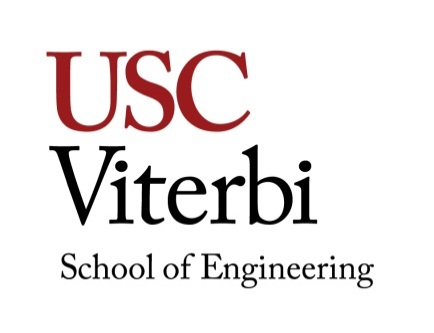 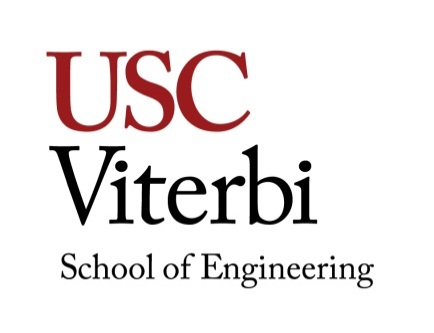 ITP 499: Innovation Workshop – Design Thinking Industry CollaborationUnits: 2Fall 2018—Day: Mondays —Time: 10-11:50 amLocation: TbdInstructor: Chris SwainOffice: See Blackboard > ContactsOffice Hours: By AppointmentContact Info: cswain@usc.edu, 310 403 0798Teaching Assistant: Listed on Blackboard under ContactsOffice: See Blackboard > ContactsOffice Hours: See Blackboard > ContactsContact Info: See Blackboard > ContactsIT Help: Hours of Service: 8 am – 9 pm Contact Info: 213 740 0517, engrhelp@usc.edu Course DescriptionIn this class students engage hands-on with an LA tech company to innovate and solve problems using the Design Thinking methodology. Design Thinking is used by Google Ventures, Facebook, Apple, Virgin, AirBNB, and many others to find market fit on new ideas efficiently. At heart Design Thinking involves a) understanding the needs of the people who touch a problem and b) systematically testing prototypes to meet those needs. The class has three phases: Learn Design Thinking, Client Engagement, and Client Solutions. The class is especially pertinent for students seeking skills in product development, startup operation, capital efficiency, and innovation. The word “design” in “Design Thinking” refers to how things work and how they are used by people. This as opposed to how they look visually. Progressive companies and countless startups are embracing Design Thinking to crack new markets and drive an internal culture of innovation. Design Thinking has been used by organizations to:-	create new kinds of products and services - examples: Uber, Apple Watch, IBM Watson product lines, Google X initiatives-	streamline existing products and services – examples: Kaiser Permanente patient experience; Virgin Airlines passenger experience, Netflix user engagement, SAP product lineThe Design Thinking process is highly iterative and involves moving back and forth – framing and reframing problems - within the following categories:-	Empathy - ask questions of the people in the problem space to understand their needs-	Define – use the information to develop insights, draft use cases, and establish a point of view.-	Ideate – brainstorm a myriad of ideas and suspend judgment. Quantity is encouraged.-	Prototype – build a rough but tangible sketch, model, or functioning apparatus-	Test – get feedback from real usersStudents will deliver a sequence of Design Thinking prototypes for an LA startup team. This sequence of materials will receive a final polish and be delivered at the end of the semester as a Final Project.Learning ObjectivesIn this class students will:1.	Build hands-on skill finding market fit using the Design Thinking methodology2.	Engage with a LA-tech team to create a sequence of prototypes relevant to their business3.	Meet leading practitioners of Design Thinking and Google Design Sprints4.	Gain a collection of Design Thinking prototypes for their professional portfolioPrerequisite(s): No prerequisite. Co-Requisite(s): n/aConcurrent Enrollment: n/aRecommended Preparation: Review functionality and concepts for the G Suite by Google Cloud – e.g. Drive, Docs, Sheets, Drawings, Forms, Hangouts.Course NotesThis is a 2 unit class for letter grade. All course materials will be posted to Blackboard (http://blackboard.usc.edu). Students will turn in Assignments using their USC accounts on G Suite by Google Cloud as directed by the instructor.Technological Proficiency and Hardware/Software RequiredStudents will learn the G Suite by Google Cloud – e.g. Drive, Docs, Sheets, Drawings, Forms, Hangouts – as that platform will be required for group assignments and collaborating with Client from industryRequired Readings and Supplementary MaterialsReadings are listed in syllabus below. Students will need the following textbooks:The Field Guide to Human-­‐Centered DesignSprint: How to Solve Big Problems and Test New Ideas in Just Five DaysThe Medici EffectOptional TextbooksThe Lean Product Playbook: How to Innovate with Minimum Viable Products and Rapid Customer FeedbackChange by Design: How Design Thinking Transforms Organizations and Inspires InnovationUser Story Mapping: Discover the Whole Story, Build the Right ProductValue Proposition Design: How to Create Products and Services Customers WantDescription and Assessment of Assignments See description of assignments under Course Schedule.Grading BreakdownGrading ScaleCourse final grades will be determined using the following scale A	95-100A-	90-94B+	87-89B	83-86B-	80-82C+	77-79C	73-76C-	70-72D+	67-69D	63-66D-	60-62F	59 and belowAssignment RubricsSee details at the end of this document in Appendix 1Assignment Submission PolicyStudents will submit small assignments each week via G Suite and Google Docs as directed by instructor.Grading TimelineAssignments will be graded weekly.Additional PoliciesAssignments - Assignments are posted weekly under Assignments on Blackboard. Exercises are to be submitted online via G Suite only.  Barring an extended G Suite outage, no work submitted by email will be graded.  Exercises are due the day assigned. It is the student’s responsibility to turn in assigned exercises on or before deadlines as set by the instructor.  If student misses class, assignment is still due that day and can be turned in on Blackboard from anywhere in the world with internet access.  If absent due to illness, bring written note from medical facility to get exception.Save your work - You are required to save your to the cloud using G Suite. You must keep a copy of all labs. You will not be able to save your work on the ITP lab computers. Exam - During the first half of the semester, an exam will be given (to be announced at least one week ahead of time). A second Exam will be given in the second half of the semester (also to be announced one week ahead of time). Both Exams will be administered via Google Forms.Athletes - If you must miss class due to an athletic event, you must notify instructor in advance of the absence.  You are still expected to turn in all work. As noted above, assignment is still due that day and can be turned in on Blackboard from anywhere in the world with internet access.Late Submissions - Exercises/assignments turned in late will be reduced by 20% the first day it's late, and by 50% the second day.  On or after the third day, a zero is entered in the grade center. Extensions are granted based on written excuse and are granted on a case-by-case basis only; no guarantee that an extension will be granted.Make-up policies - To make up for a missed assignment, student must turn in assignment on Blackboard (subject to lateness penalty per above).  To make up for a missed exam, the student must provide a satisfactory reason (as determined by the instructor) along with proper documentation. No make-up exams (except for documented medical or family emergencies) will be offered nor will there be any changes made to the Final Exam schedule, except as permitted by university rules.Attendance - Students should notify instructor by email in advance if a class will be missed. Students are expected to come to class on time and attend each class. The course reader is online.  Read it.  Do the homework online.Electronics in the Classroom – Students are encouraged to use internet-connected devices during class Final ProjectIn Week 6 students will enter the Phase 2: Client Engagement section of the course. From this point student teams will engage with an LA-based startup. Students will utilize Design Thinking to create a sequence of materials that frame and reframe the problem of their Client. The Final Project for the course will be the team’s collection of all the Client-related materials delivered via the team’s G Suite.Objective:Students will work in teams to engage Client with the following Objectives:Understand needs of Client’s customers (or other relevant Stakeholder)Formally map out where Stakeholders touch the problem addressed by their ClientDevelop V1 and V2 prototypes that address Stakeholder needsTest V1 and V2 prototypesDeliver final Client RecommendationsScope: Students will create the following materials for their Client:G SuiteV1 Stakeholder Analysis and Empathic InterviewV2 Stakeholder Analysis and Empathic InterviewJourney MapPartnership MapV1 PrototypeV1 Test ReportV2 PrototypeV2 Test ReportClient RecommendationsHow the Final Project Will Be EvaluatedIn Week 16 the instructor will evaluate a team’s collection of materials against each of the Objectives defined above. To receive an A teams must a) clearly demonstrate an understanding of their Client’s stakeholder needs and b) develop a V2 Prototype that objectively addresses those needs.Example Final Project Title: [Client Name Here] Design Thinking Analysis and RecommendationsCourse Schedule: A Weekly BreakdownPhase 1: Learning Design ThinkingPhase 2: Client Engagement and the Design Thinking ToolkitPhase 3: Client SolutionsStatement on Academic Conduct and Support SystemsAcademic Conduct:Plagiarism – presenting someone else’s ideas as your own, either verbatim or recast in your own words – is a serious academic offense with serious consequences. Please familiarize yourself with the discussion of plagiarism in SCampus in Part B, Section 11, “Behavior Violating University Standards” https://policy.usc.edu/scampus-part-b/.   Other forms of academic dishonesty are equally unacceptable.  See additional information in SCampus and university policies on scientific misconduct, http://policy.usc.edu/scientific-misconduct.Support Systems:Student Counseling Services (SCS) - (213) 740-7711 – 24/7 on callFree and confidential mental health treatment for students, including short-term psychotherapy, group counseling, stress fitness workshops, and crisis intervention. https://engemannshc.usc.edu/counseling/National Suicide Prevention Lifeline - 1-800-273-8255Provides free and confidential emotional support to people in suicidal crisis or emotional distress 24 hours a day, 7 days a week. http://www.suicidepreventionlifeline.orgRelationship and Sexual Violence Prevention Services (RSVP) - (213) 740-4900 - 24/7 on callFree and confidential therapy services, workshops, and training for situations related to gender-based harm. https://engemannshc.usc.edu/rsvp/Sexual Assault Resource CenterFor more information about how to get help or help a survivor, rights, reporting options, and additional resources, visit the website: http://sarc.usc.edu/Office of Equity and Diversity (OED)/Title IX Compliance – (213) 740-5086Works with faculty, staff, visitors, applicants, and students around issues of protected class. https://equity.usc.edu/Bias Assessment Response and SupportIncidents of bias, hate crimes and microaggressions need to be reported allowing for appropriate investigation and response. https://studentaffairs.usc.edu/bias-assessment-response-support/The Office of Disability Services and Programs Provides certification for students with disabilities and helps arrange relevant accommodations. http://dsp.usc.eduStudent Support and Advocacy – (213) 821-4710Assists students and families in resolving complex issues adversely affecting their success as a student EX: personal, financial, and academic. https://studentaffairs.usc.edu/ssa/Diversity at USC Information on events, programs and training, the Diversity Task Force (including representatives for each school), chronology, participation, and various resources for students. https://diversity.usc.edu/USC Emergency InformationProvides safety and other updates, including ways in which instruction will be continued if an officially declared emergency makes travel to campus infeasible, http://emergency.usc.eduUSC Department of Public Safety  – 213-740-4321 (UPC) and 323-442-1000 (HSC) for 24-hour emergency assistance or to report a crime. Provides overall safety to USC community. http://dps.usc.eduAppendix 1: Assignment RubricAssignmentPoints% of GradeIn Class Exercises1515%Short Assignments 1-103535%V1 Prototype1515%V2 Prototype1515%Exams 1 and 21010%Final Project1010%TOTAL100100Topics/Daily ActivitiesReadings and Homework Deliverable/ Due DatesWeek 1Overview – What Is Design ThinkingOverview of Course + Explain Final ProjectOverview of Design Thinking MethodologyShort History of Design ThinkingReview of G SuiteExercise: Nails – How to Test for Hidden AssumptionsReadings for this lecture:n/aAssignments:Student Journal: What I Want to Build in My Life  (due before next class)G Suite Tutorials: Drive, Cloud Search, Groups, Docs, Sheets, Forms, Sites, Teams, Brainstorm, Hangouts, Drawings  (due before next class)Do readings for next lectureWeek 2Empathy and Stakeholder AnalysisWhy Build Empathy with your UserStakeholder Analysis and Need FindingSet Up Student Teams – students will work in teams of 4-5Exercise: Empathic InterviewExercise: Team LeapReadings for this lecture:Field Guide to Human-Centered Design, pages 1-26Field Guide to Human-Centered Design, pages 27-67How to Develop an Empathic Approach in Design ThinkingAssignments:Set Up Team G Suite (due before next class)Do readings for next lectureWeek 3Define and IdeatePrinciples of Define and Ideate in Design ThinkingThe Medici Effect – Intersectional Innovation and Directional InnovationAnnounce Semester Client. Semester client will be an LA startup.Exercise: Wallet ProjectReadings for this Lecture:Field Guide to Human-Centered Design, pages 75-118Medici Effect – Introduction, Part 1, Part 2Assignments:Read Semester Client Briefings, write Pre-Project Questions -  (post to your G Suite before next class)Do readings for next lectureWeek 4PrototypingPrinciples of Prototyping in Design ThinkingCase Studies: Selective Prototypes, Emotional Prototypes, Service PrototypesExercise: USC Parking Hero PrototypeReadings for this lecture:Field Guide to Human-Centered Design, pages 119-157Creation of Magic: The GatheringClass Client Briefings x3Assignments:Pre-Project Stakeholder Brainstorm and Use Case Brainstorm  (due before next class)Do readings for next lectureWeek 5Testing, Reframing, IterationPrinciples of Design Thinking: Testing, Reframing, and IterationThe Folly of Step RelianceExam 1: Students tested on readings to date via Google FormsStudent teams assigned to Semester ClientsExercise: Pre-Project AssessmentReadings for this lecture:How Reframing a Problem Unlocks InnovationReduce Risk Around Your Innovation Project with Assumption TestingAssignments:Work as a team to expand Pre-Project Assessment in format provided by instructor. (post to your G Suite before next class)Week 6Client EngagementSemester Client presents to Student TeamsStudent Teams engage Semester ClientStudent Teams intro Semester Client to their G Suite collaboration siteReadings for this lecture:n/aAssignment:Stakeholder Analysis and Empathic Interview Session 1 with Client Stakeholders  (post to your G Suite before next class)Questions for Week 7 Guest Speaker Survey (due before next class)Do the readings for next lectureWeek 7Guest Speaker: Levi Brooks, Use All Five (tentative)Leading design thinker from industry guest lectures and discusses his/her workGuest speaker reviews student stakeholder analysesStudent teams devise strategies for next round of Stakeholder Analyses and Empathic Interviews (based on learnings from last week’s assignment)Readings for this lectureLinkedIn profile, website, and related links for guest speakerAssignments:Stakeholder Analysis and Empathic Interview Session 2 with Client Stakeholders  (post to your G Suite before next class)Do the readings for next lectureWeek 8Journey Mapping and User StoriesJourney Mapping – principles and case studiesUser Stories – principles and case studiesExercise: Journey Map for Semester ClientTeam synthesizes stakeholder analyses and prep plan for deliver to Semester ClientReadings for this lecture:Mapping Experiences: A Complete Guide to Creating Value through Journeys, Blueprints, and Diagrams – Chapters 1, 2, and 3The User's Journey: Storymapping Products That People Love – Chapters 1, 2, and 6AssignmentsTeams polish Stakeholder Analysis and Journey Map for Semester Client (post to your G Suite before next class)Do readings for next lectureWeek 9Google Design SprintsExplanation of the history and principles of the Google Design SprintExercise: Partnership MapReadings for this lectureSprint, How to Solve Big Problems and Test New Ideas in Just Five Days, Introduction, Set the Stage (peruse remainder of the book)AssignmentsTeams post Partnership Map for Semester Client (post to your G Suite before next class)Do readings for next lectureWeek 10Value Proposition DesignPrinciples of Value Proposition DesignExercise: Timeboxed Prototype for Semester ClientTeam Work session: Prepping for Next Week’s Client VisitReadings for this lectureValue Proposition Design sections 1.1 through 3.4Assignments:Teams work on and post V1 Prototypes for next week’s Client visit (post to your G Suite before next class)Do readings for next lectureWeek 11Client Engagement 2Teams work with Client – review materials in G SuiteTeams and Clients work together. Strategize next steps.Readings for this lectureClient comments in the team G SuiteAssignments:No Assignment this weekDo readings for next lectureWeek 12Guest Speaker: Jesse Kawata, JPL (tentative)Leading design thinker from industry guest lectures and discusses his/her workGuest speaker critiques student work in G Suite – Stakeholder Analyses, Journey Map, V1 PrototypesReadings for this lecture:LinkedIn profile, website, and related links for guest speakerAssignmentV1 Test Report - Teams test V1 Prototype with Stakeholders (post to your G Suite before next class)Do readings for next lectureWeek 13Wicked Problems and Design Thinking for Social ChangeUnderstanding Wicked ProblemsCase Studies of Design Thinking for Social ChangeStudents and Instructor review V1 Prototypes. Students strategize for V2 Prototypes. Students get greenlight from Instructor for V2 Prototypes.Readings for this lecture:Wicked Problems: Problems Worth SolvingA Vision for USC: Wicked ProblemsUSC Provosts Wicked Problems Practicum, Memos 1 and 2AssignmentTeams prep V2 Prototype (post to your G Suite before next class)Week 14Problem Space versus Solution SpacePrinciples of the Problem Space versus the Solution SpaceStudents work on V2 Prototypes. Strategize for final presentation to Client next week.Readings for this lecture:Lean Product Playbook, Introduction, Chapter 1,and Chapter 2Assignment:V2 Test Report - students test V2 Prototypes (post to your G Suite before next class)Week 15Future of Design Thinking and Product DevelopmentShort lecture on future of Design Thinking and Product DevelopmentPrep for Exam during Finals weekStudent teams present final prototypes to Client – gather feedbackCourse Wrap UpReadings for this weekNo readings for this weekAssignmentStudents prepare one team-generated Client Recommendations document that incorporates Client feedback from today’s lab (post to your G Suite before final session)Students collect and polish all materials for Final Project (post to your G Suite before final session)FINALFinal Project DeliveryExam 2: Students tested on readings since Exam 1 via Google FormsStudents deliver Final Project on their G Suite. Instructor walks through checklist with each team during this final session.Readings for this weekn/aDate:  For the date and time of the final for this class, consult the USC Schedule of Classes at www.usc.edu/soc.  SophisticatedCompetentNot yet CompetentComponentEmpathy & DesignIdentifies project objectives based on general description and client requirementsAll important major and minor objectives are identified and appropriately prioritized. All major objectives are identified but one or two minor ones are missing or priorities are not established. Many major objectives are not identified.Identifies relevant & valid information to support decision-making.All relevant information is obtained and information sources are valid. Design recommendations are well supported by the information. Sufficient information is obtained and most sources are valid. Design recommendations are mostly supported by the information.Insufficient information is obtained and/or sources lack validity.  Design recommendations are not supported by information collected.Generation and analysis of alternatives.Three or more alternatives are considered. Each alternative is appropriately and correctly analyzed for technical feasibility.At least three alternatives are considered. Appropriate analyses are selected but analyses include some minor procedural errors Only one or two alternatives are considered. Inappropriate analyses are selected and/or major procedural and conceptual errors are made.Identifies relevant constraints (economic, environmental/ safety sustainability, etc)All relevant constraints are identified and accurately analyzed.Most constraints are identified; some are not adequately addressed or accurately analyzed.Few or no constraints are identified or some constraints are identified but not accurately analyzed.Generates valid conclusions/decisionsRecommended solution is based on stated criteria, analysis and constraints.Solution/decision is reasonable; further analysis of some of the alternatives or constraints may have led to different recommendation.Only one solution is considered or other solutions were ignored or incompletely analyzed.  Many constraints and criteria were ignored.SophisticatedCompetentNot yet CompetentComponentCommunicationWritten CommunicationReport is well organized and clearly written.  The underlying logic is clearly articulated and easy to follow.  Words are chosen that precisely express the intended meaning and support reader comprehension.  Diagrams or analyses enhance and clarify presentation of ideas. Sentences are grammatical and free from spelling errors. Report is organized and clearly written for the most part.  In some areas the logic or flow of ideas is difficult to follow. Words are well chosen with some minor exceptions.  Diagrams are consistent with the text. Sentences are mostly grammatical and only a few spelling errors are present but they do not hinder the reader.Report lacks an overall organization.  Reader has to make considerable effort to understand the underlying logic and flow of ideas.  Diagrams are absent or inconsistent with the text.  Grammatical and spelling errors make it difficult for the reader to interpret the text in places. Presentation            Visual Aids           Oral Presentation           Body LanguageSlides are error-free and logically present the main components of the process and recommendations.  Material is readable and the graphics highlight and support the main ideas.Speakers are audible and fluent on their topic, and do not rely on notes to present or respond.  Speakers respond accurately and appropriately to audience questions and comments. Body language, as indicated by appropriate and meaningful gestures (e.g., drawing hands inward to convey contraction, moving arms up to convey lift, etc.) eye contact with audience, and movement, demonstrates a high level of comfort and connection with the audience.Slides are error-free and logically present the main components of the process and recommendations.  Material is mostly readable and graphics reiterate the main ideas.Speakers are mostly audible and fluent on their topic, and require minimal referral to notes.  Speakers respond to most questions accurately and appropriately. Body language, as indicated by a slight tendency to repetitive and distracting gestures (e.g., tapping a pen, wringing hands, waving arms, clenching fists, etc.) and breaking eye contact with audience, demonstrates a slight discomfort with the audience.Slides  contain errors and  lack  a logical progression. Major aspects of the analysis or recommendations are absent.  Diagrams or graphics are absent or confuse the audience. Speakers are often inaudible or hesitant, often speaking in incomplete sentences.  Speakers rely heavily on notes.  Speakers have difficulty responding clearly and accurately to audience questions.Body language, as indicated by frequent, repetitive and distracting gestures, little or no audience eye-contact, and /or stiff posture and movement, indicate a high degree of discomfort interacting with audience.SophisticatedCompetentNot yet CompetentComponentTeam Work(Based on peer evaluation, observations of group meetings and presentation)Delegation and fulfillment of ResponsibilitiesResponsibilities delegated fairly. Each member contributes in a valuable way to the project.  All members always attended meetings and met deadlines for deliverables.Some minor inequities in the delegation of responsibilities. Some members contribute more heavily than others but all members meet their responsibilities. Members regularly attended meetings with only a few absences, and deadlines for deliverables were met.Major inequities in delegation of responsibilities. Group has obvious freeloaders who fail to meet their responsibilities or members who dominate and prevent others from contributing. Members would often miss meetings, and/or deadlines were often missed.Team morale and cohesivenessTeam worked well together to achieve objectives.  Members enjoyed interacting with each other and learned from each other.  All data sources indicated a high level of mutual respect and collaboration.Team worked well together most of the time, with only a few occurrences of communication breakdown or failure to collaborate when appropriate. Members were mostly respectful of each other. Team did not collaborate or communicate well.  Some members would work independently, without regard to objectives or priorities.  A lack of respect and regard was frequently noted.